Акционерное Общество «Гипрометиз» (АО «Гипрометиз»), зарегистрированное в Регистрационной палате Мэрии г. Санкт-Петербурга 28 января 1993 года за номером 2128, именуемое в дальнейшем «АРЕНДОДАТЕЛЬ», в лице генерального директора Гейдарова Олега Юсифовича, действующего на основании Устава, с одной стороны, и _____________________ (__________________), зарегистрированное _____________________________________________________. за основным государственным регистрационным номером № (ОГРН) __________________, именуемое в дальнейшем «АРЕНДАТОР», в лице __________________________________, действующего на основании __________, с другой стороны, заключили настоящий Договор о нижеследующем:ПРЕДМЕТ ДОГОВОРААРЕНДОДАТЕЛЬ передает, а АРЕНДАТОР принимает во временное возмездное владение и пользование (далее в Аренду) нежилое помещение или несколько помещений в дальнейшем именуемое «ПОМЕЩЕНИЕ» или «ОБЪЕКТ» согласно Спецификации арендуемого ОБЪЕКТА (Приложение № 1), Плану расположения помещений (Приложение № 2).АРЕНДОДАТЕЛЬ гарантирует, что ПОМЕЩЕНИЕ не продано, не заложено, в споре и под арестом не состоит, не обременено правами со стороны третьих лиц. Право собственности АРЕНДОДАТЕЛЯ на ОБЪЕКТ подтверждается Свидетельством о государственной регистрации права собственности от 27.05.2016 г. (Приложение № 3).СРОК ДЕЙСТВИЯ ДОГОВОРАНастоящий Договор действует с ____________  г. по ________________ г.Настоящий Договор аренды не даёт АРЕНДАТОРУ преимущественного права на заключение договора аренды на новый срок.По истечении срока действия договора он автоматически не пролонгируется.При взаимном согласии Сторон договор аренды может быть заключен на новый срок, при этом Стороны вправе изменить существенные условия, в том числе размер арендной платы, изменить объект аренды и прочие условия.ПОМЕЩЕНИЕ считается переданным с момента подписания Акта приема-передачи Помещений (Приложение № 4).АРЕНДНАЯ ПЛАТАПо взаимному согласию Стороны договорились о нижеследующем (см.таблицу):В случае, если АРЕНДАТОР оплачивает арендную плату путем перечисления наличных денежных средств на расчетный счет АРЕНДОДАТЕЛЯ, то комиссионные расходы, начисленные банком-отправителем, оплачиваются АРЕНДАТОРОМ отдельно.Датой оплаты считается дата поступления денежных средств на расчетный счет АРЕНДОДАТЕЛЯ.Стороны вправе, а при наличии разногласий по суммам и/или срокам внесения арендной платы, а также при досрочном расторжении Договора, обязаны произвести сверку взаимных расчётов.Инициатор сверки расчётов направляет свой вариант акта сверки взаимных расчётов в двух экземплярах. Срок рассмотрения акта сверки составляет 5 (Пять) рабочих дней. Акт сверки доставляется согласно правилам, описанным в разделе 6 настоящего договора, в том числе в виде бумажного документа, подписанного Стороной на адрес, указанный в Разделе 10 «Реквизиты сторон» настоящего договора.Акт сверки может быть направлен посредством электронной почты и/или факсимильной связи по адресам или телефонам, позволяющим отследить его направление адресату.Акт сверки может быть вручен уполномоченному представителю Стороны под роспись в его получении.ПРАВА И ОБЯЗАННОСТИ СТОРОНСТОРОНЫ ОБЯЗУЮТСЯ:Не передавать права требования по договору третьим лицам без письменного согласования Сторон.Соблюдать Правила Информационного взаимодействия (Приложение 
№ 5)Соблюдать Регламент взаимодействия Сторон по договору аренды (Приложение № 6)ПРАВА И ОБЯЗАННОСТИ АРЕНДОДАТЕЛЯ:Передать АРЕНДАТОРУ в установленном порядке и в сроки, предусмотренные настоящим Договором:ПОМЕЩЕНИЕ в соответствии с пунктом 1 настоящего Договора.ключи от ПОМЕЩЕНИЯ и тубус для хранения ключей.печать для опечатывания ПОМЕЩЕНИЯ и тубуса с ключами.магнитные карты для прохода в здание (по числу согласованных с АРЕНДОДАТЕЛЕМ рабочих мест АРЕНДАТОРА).Прочие образцы внутренних документов, регламентирующих производственное взаимодействие АРЕНДОДАТЕЛЯ и АРЕНДАТОРА, если таковые актуальны на момент заключения договора.В случае наличия задолженности со стороны АРЕНДАТОРА и/или систематического нарушения существенных условий договора, в том числе правил, изложенных в Приложении № 5, Приложении № 6, АРЕНДОДАТЕЛЬ вправе по своему усмотрению ограничить доступ АРЕНДАТОРА на ОБЪЕКТ и/или приостановить снабжение ОБЪЕКТА ресурсами до устранения нарушения.Выполнить иные предусмотренные настоящим договором и действующим законодательством РФ права и обязанности.АРЕНДОДАТЕЛЬ вправе в одностороннем порядке вносить изменения в Правила информационного взаимодействия Сторон (Приложение № 5), Регламент взаимодействия Сторон по договору аренды (Приложение 
№ 6), Основные положения по пропускному режиму на территории АО «Гипрометиз» (Приложение № 8).Такие изменения доводятся до сведения АРЕНДАТОРА в письменном виде и становятся обязательными к исполнению АРЕНДАТОРОМ с момента такого уведомления.ПРАВА И ОБЯЗАННОСТИ АРЕНДАТОРА:Использовать ОБЪЕКТ исключительно в соответствии с разделом 1 и спецификацией (Приложение № 1)АРЕНДАТОР обязуется оплачиватьАРЕНДОДАТЕЛЮ арендную плату в размере, порядке и в сроки, предусмотренные настоящим Договором.АРЕНДАТОР обязуется не заключать договоры и не вступать в сделки, следствием которых является, или может являться, какое-либо обременение предоставленных АРЕНДАТОРУ по договору имущественных прав, в частности, переход их к иному лицу (договоры залога, субаренды, внесения права на аренду ПОМЕЩЕНИЯ или его части в уставной капитал юридических лиц и др.) без письменного согласования с АРЕНДОДАТЕЛЕМ.АРЕНДАТОР обязуется возмещать вред, причиненный АРЕНДАТОРОМ, его сотрудниками и посетителями имуществу АРЕНДОДАТЕЛЯ и третьих лиц. Порядок возмещения вреда устанавливается действующим законодательством РФ.АРЕНДАТОР обязуется соблюдать на арендованной площади и в здании:правила техники безопасности;требования, правила и нормы охраны труда и промсанитарии;правила противопожарной и электробезопасности; правила аттестации рабочих мест, оснащенных оргтехникой, в порядке, установленном законодательством РФ;Правила информационного взаимодействия Сторон (Приложение № 5), Регламент взаимодействия Сторон по договору аренды (Приложение № 6), Основные положения по пропускному режиму на территории АО «Гипрометиз» (Приложение № 8)требования по использованию ПОМЕЩЕНИЙ в части организации рабочих мест, исходя из нормативов, установленных юридическими актами РФ.По окончании срока аренды АРЕНДАТОР обязан: вернуть ПОМЕЩЕНИЕАРЕНДОДАТЕЛЮ в том состоянии, в котором он его получил (с учетом естественного износа) и за исключением неотделимых улучшений, произведенных АРЕНДАТОРОМ по согласованию с АРЕНДОДАТЕЛЕМ в соответствии с Регламентом взаимодействия Сторон по договору аренды (Приложение № 6) и Регламентом освобождения помещения (Приложение № 7)Освободить ПОМЕЩЕНИЕот своего имуществаПроизвести сверку расчетов и погасить имеющуюся заложенность.Выполнить иные обязанности, предусмотренные настоящим договором и действующим законодательством РФ.ОТВЕТСТВЕННОСТЬ СТОРОНВ случае нарушения АРЕНДАТОРОМ срока оплаты по любому из оснований, указанных в Договоре, более чем на 5 (пять) календарных дней АРЕНДОДАТЕЛЬ в праве Применить штрафные санкции в виде пеней в размере 0,1% от просроченной суммы арендной платы, за каждый день просрочки;Ограничить АРЕНДАТОРУ, его сотрудникам и посетителям доступ в ПОМЕЩЕНИЕ до погашения задолженности;Отказать АРЕНДАТОРУ в предоставлении коммунальных услуг и услуг по инженерному обеспечению ОБЪЕКТААРЕНДОДАТЕЛЬ не несет ответственность за перебои (временное прекращение,  изменение параметров энергоресурсов) в поставках коммунальных услуг (теплоснабжение, водоснабжение, водоотведение, электроснабжение), если это связано с авариями, ремонтом или техническим обслуживанием таких систем и сетей организациями, оказывающими коммунальные услуги, либо по иным причинам, не зависящим от АРЕНДОДАТЕЛЯ, а также за убытки любого рода, явившиеся прямым или косвенным результатом таких перебоев (временного прекращения подачи энергоресурсов, изменения параметров энергоресурсов).Прекращение Договора не освобождает Стороны от обязанности уплаты задолженности по арендной плате, неустойки, прочих имущественных санкций и следующих из Договора платежей, в случае возникновения такой обязанности в результате неисполнения (ненадлежащего исполнения) АРЕНДАТОРОМ Договора.В случае пожара или аварии, возникшей по вине одной из Сторон, размер и порядок возмещения убытков устанавливается независимыми экспертами, представителями компетентных государственных органов и страховых агентов.АРЕНДОДАТЕЛЬ не несет ответственности за сохранность имущества АРЕНДАТОРА, находящегося в ПОМЕЩЕНИИ. АРЕНДАТОР, покидая помещение, обязан опечатать его своей печатью, предварительно выполнив все необходимые действия перед закрытием помещений, в том числе не оставлять включенным энергопотребляющее оборудование.Начисление пеней за просрочку внесения арендной платы является правом, а не обязанностью АРЕНДОДАТЕЛЯ.Вопросы, не урегулированные настоящим Договором, регулируются в соответствии с действующим законодательством РФ.ФОРС-МАЖОРНЫЕ ОБСТОЯТЕЛЬСТВАСтороны освобождаются от ответственности за частичное или полное неисполнение обязательств по Договору, если это неисполнение явилось следствием обстоятельств непреодолимой силы, возникшей после заключения Договора, а также обстоятельств чрезвычайного характера. К таким обстоятельствам относятся наводнения, пожар, землетрясение и иные разрушающие явления природы, а также военные действия, действия органов Государственной власти и любые другие обстоятельства, находящиеся вне реального контроля Сторон.К форс-мажорным обстоятельствам относятся также аварии на городских системах и сетях, обеспечивающих функционирование здания АРЕНДОДАТЕЛЯ.ЗАВЕРШЕНИЕ ДОГОВОРА АРЕНДЫОБЩИЕ ПОЛОЖЕНИЯ:Договор прекращает свое действие по окончании его срока.Договор может быть изменен или расторгнут в любое время по взаимному согласию Сторон. В таком случае составляется дополнительное соглашение к договору, в котором описывается порядок изменения или досрочного расторжения договора.АРЕНДАТОР, желающий заключить новый Договор аренды на новый срок, должен уведомить об этом АРЕНДОДАТЕЛЯ не позднее, чем за 1(Один) месяц до даты истечения срока действующего Договора аренды.ДОГОВОР АРЕНДЫ МОЖЕТ БЫТЬ РАСТОРГНУТ ДОСРОЧНО ПО ИНИЦИАТИВЕ АРЕНДАТОРА:Без объяснения причины по истечении 30 (тридцати) календарных дней с даты письменного уведомления АРЕНДАТОРОМ АРЕНДОДАТЕЛЯ. Дата расторжения договора является датой автоматического прекращения права Аренды.Договор может быть расторгнут в одностороннем порядке по инициативе АРЕНДАТОРА в случае, если АРЕНДОДАТЕЛЬ не выполняет своих обязательств по настоящему Договору, за исключением случаев прекращения (ограничения) обязательств, оговоренных в настоящем Договоре.ДОГОВОР АРЕНДЫ МОЖЕТ БЫТЬ РАСТОРГНУТ ДОСРОЧНО ПО ИНИЦИАТИВЕ АРЕНДОДАТЕЛЯ В СЛЕДУЮЩИХ СЛУЧАЯХ:Договор может быть расторгнут в одностороннем порядке по инициативе АРЕНДОДАТЕЛЯ без объяснения причин с уведомлением за 45 (сорок пять) календарных дней до даты расторжения. Дата расторжения договора является датой автоматического прекращения права Аренды.Договор может быть расторгнут в одностороннем порядке по инициативе АРЕНДОДАТЕЛЯ, если АРЕНДАТОР не выполняет своих обязательств, изложенных в настоящем Договоре.Договор может быть расторгнутАРЕНДОДАТЕЛЕМ за неуплату в случаях:Если АРЕНДАТОР не вносит арендную плату в размере, установленном настоящим Договором, в течение 10 (десяти) календарных дней после указанной в настоящем Договоре даты платежа.Если АРЕНДАТОР систематически нарушает правила информационного обмена, уклоняется от подписания Актов сверок взаимных расчётов, Актов оказанных услуг, уклоняется от получения счетов на оплату.Досрочное расторжение Договора не освобождает АРЕНДАТОРА от погашения задолженности за период фактического пользования ПОМЕЩЕНИЕМ, в том числе периода, в течение которого доступ АРЕНДАТОРА в ПОМЕЩЕНИЕ и/или обеспечение помещения ресурсами был приостановлен в соответствии с условиями настоящего договора, а ПОМЕЩЕНИЕ не было передано АРЕНДОДАТЕЛЮ либо в нём находилось имущество АРЕНДАТОРА.ПО ОКОНЧАНИИ ДОГОВОРА АРЕНДЫ ПО ЛЮБОЙ ПРИЧИНЕ У АРЕНДАТОРА ВОЗНИКАЕТ ОБЯЗАТЕЛЬСТВО:Освободить ПОМЕЩЕНИЕ от принадлежащего ему имущества. В процессе освобождения Стороны руководствуются (Приложение № 7 Регламент освобождения помещения)В случае не освобождения ПОМЕЩЕНИЯ от вывозимого имущества (Приложение № 7 Регламент освобождения помещения) у АРЕНДАТОРА по истечении 3 (трех) рабочих дней возникают обязательства по оплате за фактическое использование ПОМЕЩЕНИЯ в размере 2/30 ставки действовавшей месячной арендной платы за каждый день использования.По истечении 15 (пятнадцати) календарных дней с даты прекращения договора аренды ПОМЕЩЕНИЕ считается автоматически сданным АРЕНДОДАТЕЛЮ. Все имущество АРЕНДАТОРА, оставленное им в ПОМЕЩЕНИИ, считается переданным АРЕНДОДАТЕЛЮ добровольно и не является неосновательным обогащением АРЕНДОДАТЕЛЯ.ПРОЧИЕ УСЛОВИЯНастоящий Договор составлен в 2-х экземплярах, имеющих одинаковую юридическую силу, по одному у каждой из Сторон.Все приложения к настоящему договору являются его неотъемлемой частью, обязательной для исполнения.Все неотделимые улучшения и результаты специальных строительных работ, произведенных АРЕНДАТОРОМ, являются собственностью АРЕНДОДАТЕЛЯ, стоимость неотделимых улучшений, если иное не предусмотрено соглашением Сторон, возмещению не подлежит.Переход права собственности на сданные в аренду ПОМЕЩЕНИЯ к другому лицу не является основанием для изменения или расторжения настоящего Договора. В случае реорганизации АРЕНДОДАТЕЛЯ, как юридического лица, настоящий Договор действует в полной мере, а все обязанности и права АРЕНДОДАТЕЛЯ по настоящему Договору сохраняются за правопреемником.Стороны будут стремиться к разрешению спорных вопросов, вытекающих из настоящего Договора, путем переговоров, а в случае не достижения соглашений по спорным вопросам, они подлежат рассмотрению в Арбитражном суде города Санкт-Петербурга и Ленинградской области. Претензионный порядок урегулирования спора обязателен. Срок рассмотрения претензий не более 10 (Десяти) рабочих дней с даты направления.СТОРОНЫ ИЗВЕЩАЮТ ДРУГ ДРУГА ПИСЬМЕННО, В 3-Х ДНЕВНЫЙ СРОК, О ПРОИСШЕДШИХ ИЗМЕНЕНИЯХ:юридического адреса, банковских и иных реквизитовзамены и/или продлении полномочий единоличного исполнительного органа Стороны, у которой эти изменения произошлиполучении Стороной каких-либо уведомлений, приказов и требований от любых организаций и должностных лиц, а также обо всем, что может ущемить интересы другой Стороны.ПРИЛОЖЕНИЯ К ДОГОВОРУТаблица приложений договоруРЕКВИЗИТЫ СТОРОНПОДПИСИ ПРЕДСТАВИТЕЛЕЙ СТОРОН Приложение № 1 Спецификация Арендуемого ОБЪЕКТАПриложение № 2 План расположения помещенийПриложение № 3Свидетельство о государственной регистрации права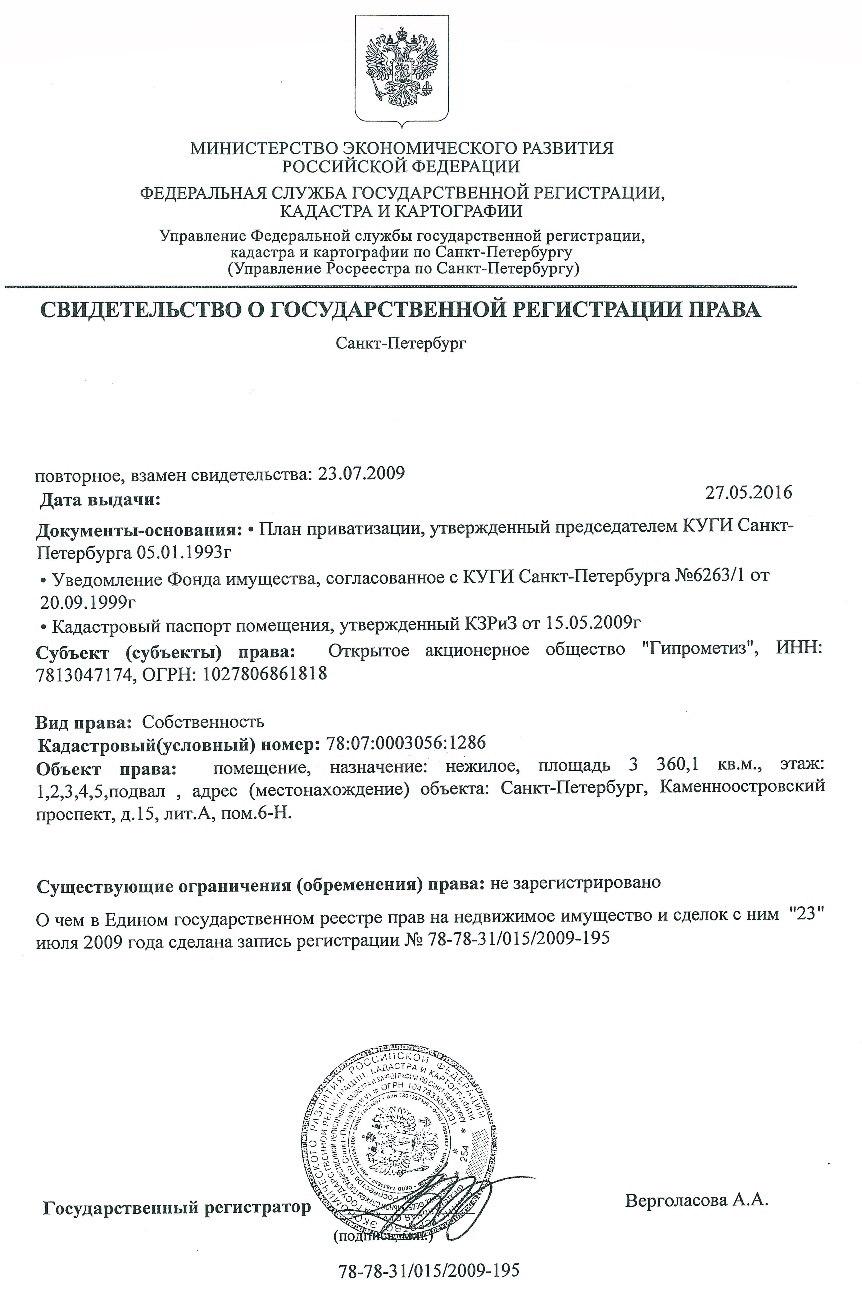 Приложение № 4Акт приема-передачи помещенияУТВЕРЖДЕНОАКТ СДАЧИ-ПРИЕМКИ ПОМЕЩЕНИЯКомиссия в составе:От АРЕНДОДАТЕЛЯ – зам. генерального директора по эксплуатации АО «Гипрометиз» Злобин Д.Г.,От АРЕНДАТОРА – ___________________________________________в связи с заключением вышеуказанного Договора аренды в ____час. ____ мин. «___» ______2020 годазавершила работу по сдаче-приемке передаваемого в аренду нежилого ПОМЕЩЕНИЯ согласно спецификации (Приложение № 1), находящегося в здании АО «Гипрометиз» по адресу: Каменноостровский пр. д.15, литер А, пом. 6-Н.Стороны констатируют, что передаваемое в аренду ПОМЕЩЕНИЕ соответствует требованиям к офисным помещениям.Приложение № 5 ПРАВИЛА ИНФОРМАЦИОННОГО ВЗАИМОДЕЙСТВИЯ СТОРОНВ ЦЕЛЯХ ЭФФЕКТИВНОЙ КОММУНИКАЦИИ СТОРОНЫ ДОГОВОРИЛИСЬ:Все документы, исходящие от АРЕНДОДАТЕЛЯ, в том числе счета, акты, акты сверки расчетов, договоры аренды и прочие документы, необходимые для реализации прав и обязанностей по договору аренды,АРЕНДАТОР забирает в приемной АРЕНДОДАТЕЛЯ (офис № 408) в рабочее время АРЕНДОДАТЕЛЯ.Все документы, подписанные АРЕНДАТОРОМ или напрямую от него исходящие, как-то: счета, акты (включая акты сверки расчетов), договоры аренды, заявления и прочие документы, исходящие от АРЕНДАТОРА, доставляются им в приемную АРЕНДОДАТЕЛЯ (офис № 408) в рабочее время АРЕНДОДАТЕЛЯ.Стороны договорились считать факсимильный адрес, адрес электронной почты, а также контактные телефоны, указанные в договоре аренды, основным каналом информационного обмена.  Обмен документами по факсимильной связи и/или посредством электронной почты не заменяет работу с документами на бумажном носителе подписанными уполномоченными представителями Сторон, однако принимается Сторонами,как средство уведомления о направляемых документах и их содержании.ДЛЯ ОБЕСПЕЧЕНИЯ КОММУНИКАЦИИ АРЕНДАТОР ОБЯЗУЕТСЯ:Представить АРЕНДОДАТЕЛЮ список руководящих и ответственных лиц с номерами мобильных и домашних телефонов для обеспечения их вызова в любое время суток АРЕНДОДАТЕЛЕМ при возникновении аварийных ситуаций.Направлять своих полномочных представителей на совещания, проводимые АРЕНДОДАТЕЛЕМ по вопросам производственно-хозяйственного взаимодействия.Оперативно доводить до сведения своего персонала информацию, полученную от АРЕНДОДАТЕЛЯ, в части, касающейся взаимной производственно-хозяйственной деятельности, регламентов по эксплуатации имущественного комплекса, вопросов обеспечения безопасности, охраны жизни и здоровья персонала.В процессе коммуникации во всех прочих ситуациях Стороны пользуются действующими в РФ правилами и регламентами документооборота.Все уведомления и корреспонденция по настоящему договору направляются по адресам Сторон, указанным в договоре Аренды. Уведомления и корреспонденция в адрес АРЕНДАТОРА может быть направлена по адресу арендуемого им помещения, указанному в договоре аренды.Приложение № 6 РЕГЛАМЕНТ ВЗАИМОДЕЙСТВИЯ СТОРОН ПО ДОГОВОРУ АРЕНДЫПРОЦЕДУРА ПОДГОТОВКИ АРЕНДЫ:Перед прибытием на объект АРЕНДАТОР обязуется:Согласовать с АРЕНДОДАТЕЛЕМ до ввода арендуемого ПОМЕЩЕНИЯ в эксплуатацию Перечень используемого энергопотребляющего оборудования в части его мощности и регламента использования с привязкой по помещениям с учетом существующих ограничений (Приложение № 8)Перечень офисного и производственного оборудования (план размещения производственного оборудования) в части его весовых нагрузок на несущие конструкции здания (Приложение № 8). Если таковое специальное оборудование будет завозиться на ОБЪЕКТ.В ПЕРИОД ДЕЙСТВИЯ ДОГОВОРНЫХ ОТНОШЕНИЙ АРЕНДОДАТЕЛЬ ОБЯЗУЕТСЯ:Устранить за свой счет (или за счет виновной третьей стороны) нештатные ситуации в работе инженерных систем. (Кроме нештатных ситуаций, возникших по вине АРЕНДАТОРА)Предоставить АРЕНДАТОРУ возможность использования структурированной кабельной сети АО «Гипрометиз» для получения услуг связи и доступа в Интернет согласно Регламенту по обслуживанию и управлению структурированной кабельной сетью (СКС) АО «Гипрометиз».Обеспечить бесперебойное функционирование коммунальных инженерных систем, за исключением случаев перерывов в поставке энергоресурсов энергоснабжающими организациями и периодов плановых отключений для производства ремонтных и профилактических работ.Содержать собственными силами места общего пользования вне зоны арендуемых ПОМЕЩЕНИЙ.Обеспечить вахтерско-пропускной режим сотрудников и посетителей АРЕНДАТОРА (Приложение № 8 к Договору)Извещать немедленно представителя АРЕНДАТОРА при вскрытии ПОМЕЩЕНИЯ для ликвидации аварийных ситуаций с составлением соответствующего Акта.До прибытия представителя АРЕНДАТОРА принять меры по охране вскрытого ПОМЕЩЕНИЯ.Обеспечить сохранность (использование только в аварийных ситуациях) переданных в опечатанном футляре ключей от ОБЪЕКТА АРЕНДАТОРА.В ПЕРИОД ДЕЙСТВИЯ ДОГОВОРНЫХ ОТНОШЕНИЙ АРЕНДАТОР ОБЯЗУЕТСЯ:Получать специальное разрешение АРЕНДОДАТЕЛЯ на круглосуточное использование отдельного электрооборудования (серверы, факсы и пр.) при условии обеспечения АРЕНДАТОРОМ мероприятий по безопасности согласно действующим нормативным документам.Не превышать указанных выше допустимых нагрузок на несущие конструкции и систему энергоснабжения, а также не превышать весовых ограничений и не нарушать правила эксплуатации при пользовании лифтом.Получать разрешение АРЕНДОДАТЕЛЯ на использование дополнительной мощности при намерении изменить состав электрооборудования.Разместить офисное оборудование в ПОМЕЩЕНИИтаким образом, чтобы обеспечить доступ для обслуживания инженерных систем.Не производить без письменного разрешения АРЕНДОДАТЕЛЯ нештатных подключений к инженерным системам и огневых работ. Не использовать электроэнергию для приготовления пищи и подогрева воды для бытовых целей.Выполнять все требования, которые будут возлагаться на него законодательством РФ, нормативными актами, требованиями уполномоченных государственных органов, внутренними нормативными документами (регламентами) АРЕНДОДАТЕЛЯ, касающимися ПОМЕЩЕНИЯ, деятельности, которая осуществляется в ПОМЕЩЕНИИ, вопросов обеспечения безопасности производственной деятельности, жизни и здоровья персонала.Поддерживать в чистоте территорию возле ПОМЕЩЕНИЯ, не загрязнять и не захламлять места общего пользования, не размещать своего имущества за пределами ПОМЕЩЕНИЯ.Утилизировать отходы самостоятельно с соблюдением законов и процедур, установленных в РФ, силами персонала АРЕНДАТОРА или привлечённых им третьих лиц, уполномоченных осуществлять сбор и вывоз мусора. Установка пунктов сбора специального, в том числе опасного мусора (лампы, батареи, биологические отходы и т.п.), производится при наличии возможности и на усмотрение АРЕНДОДАТЕЛЯ. В случае отсутствия места и оборудования для сбора опасного мусора на территории АРЕНДОДАТЕЛЯ, сбор и утилизацию опасного мусора производит АРЕНДАТОР самостоятельно или с привлечением за счёт АРЕНДАТОРАспециально уполномоченных третьих лиц.Сохранять в целостности и исправном состоянии сети внутреннего водяного пожаротушения и устройства на них (пожарные краны, спринклерные и дренчерные системы и т.д.); систему и устройства пожарной сигнализации (автоматической и ручной); пожарные гидранты в ПОМЕЩЕНИИ.В ЦЕЛЯХ СОДЕЙСТВИЯ ЭКСПЛУАТАЦИОННОМУ РЕГЛАМЕНТУ ЗДАНИЯ АРЕНДАТОР ОБЯЗУЕТСЯ:Назначить аттестованных в установленном порядке ответственных лиц за выполнение правил техники безопасности, правил и норм охраны труда и промышленной санитарии, за противопожарное состояние ПОМЕЩЕНИЯ, обеспечение вопросов электробезопасности, а также за решение задач в области гражданской обороны. Назначить полномочное контактное лицо для оперативного решения общехозяйственных вопросов со службами АРЕНДОДАТЕЛЯ. Представить копию соответствующего приказа с информацией по контактным телефонам (в т.ч. электронную почту) АРЕНДОДАТЕЛЮ в течение 3-х дней с даты заключения Договора.Обеспечить службам АРЕНДОДАТЕЛЯ беспрепятственный доступ в переданное ПОМЕЩЕНИЕ с целью планового обслуживания инженерных систем, а также для контроля за соблюдением АРЕНДАТОРОМ правил и норм эксплуатации.Для выполнения АРЕНДОДАТЕЛЕМ работ по плановому обслуживанию или реконструкции инженерных систем по заранее оговоренному графику обеспечить доступ в арендуемое ПОМЕЩЕНИЕ персонала АРЕНДОДАТЕЛЯ (или его подрядчика) в рабочие дни после 15 часов и до окончания работ или в воскресные дни. При этом АРЕНДОДАТЕЛЬ обеспечивает присутствие в ПОМЕЩЕНИИ своего представителя.При выполнении АРЕНДОДАТЕЛЕМ работ по косметическому ремонту в смежных с арендуемым АРЕНДАТОРОМПОМЕЩЕНИЕМ в дни производства покрасочных работ АРЕНДАТОР обязуется освободить ПОМЕЩЕНИЕ от своего персонала в 17 часов 00 мин.Хранить на вахтерско-пропускном пункте АРЕНДОДАТЕЛЯ один комплект ключей (контрольных) от арендуемого ПОМЕЩЕНИЯ в опечатанном печатью АРЕНДАТОРА футляре для обеспечения доступа в ПОМЕЩЕНИЕ с целью производства необходимых работ в аварийных ситуациях.При обнаружении аварийного состояния конструктивных элементов ПОМЕЩЕНИЯ, АРЕНДАТОР обязан поставить в известность АРЕНДОДАТЕЛЯ.В случае обнаружения АРЕНДОДАТЕЛЕМ самовольных перестроек, нарушения целостности стен, перегородок или перекрытий, переделок или прокладок сетей, искажающих первоначальный вид ПОМЕЩЕНИЯ, результат таковых должен быть ликвидирован АРЕНДАТОРОМ или за его счет в срок, определяемый односторонним предписанием АРЕНДОДАТЕЛЯ, но не менее чем за 10 (Десять) рабочих дней.НЕШТАТНЫЕ СИТУАЦИИ:АРЕНДАТОР, по собственному усмотрению, заключает соответствующие договоры на страхование в целях обеспечения компенсации за утраченное или поврежденное имущество при возникновении аварийных ситуаций.Если в ходе виновного действия, бездействия или небрежного использованияАРЕНДАТОРОМ придет в аварийное состояние ОБЪЕКТ или места общего пользования, то АРЕНДАТОР обязан: Восстановить своими силами или за счет собственных средств причинённый ущерб.Возместить в полном объеме ущерб, нанесенный АРЕНДОДАТЕЛЮ и третьим лицам, если восстановление невозможно или не целесообразно.В случае если Стороны не согласуют величину ущерба путем переговоров, то размер ущерба будет определяться в судебном порядке в соответствии с действующим законодательством.Приложение № 7 РЕГЛАМЕНТ ОСВОБОЖДЕНИЯ АРЕНДУЕМОГО ОБЪЕКТААРЕНДОДАТЕЛЬ и АРЕНДАТОР за 30 календарных дней до даты окончания срока действия настоящего договора или при досрочном его расторжении по инициативе одной из сторон, обязаны приступить к процедуре расторжения договора в соответствии с календарным планом.КАЛЕНДАРНЫЙ ПЛАН СО СТОРОНЫ АРЕНДОДАТЕЛЯ ПРЕДУСМАТРИВАЕТ: Составление дефектной ведомости и актирование дефектов ПОМЕЩЕНИЯ, не носящих характер естественного износа (если требуется). Составление укрупненной сметы с определением стоимости устранения дефектов и общей суммы компенсации за нанесенный АРЕНДАТОРОМ ущерб (если требуется) Подготовка Акта взаимных расчетов по арендной плате и производство соответствующих расчетов. Подготовка акта о возврате АРЕНДАТОРОМ имущества, переданного ему АРЕНДОДАТЕЛЕМ на период аренды (ключи, тубусы, магнитные карты доступа, печати для опечатывания ПОМЕЩЕНИЙ, внутренние документы (регламенты, положения, инструкции и пр.), которые должны быть сданы АРЕНДОДАТЕЛЮ в день освобождения ПОМЕЩЕНИЙ. Подготовка справки об утраченном АРЕНДАТОРОМ имуществе АРЕНДОДАТЕЛЯ и его стоимости (если таковое есть).  Подготовка и рассылка извещений операторам связи, обслуживающим АРЕНДАТОРА, о предстоящем расторжении/завершении договора аренды между АРЕНДОДАТЕЛЕМ и АРЕНДАТОРОМ. Оформление пропусков на вывоз (вынос) имущества АРЕНДАТОРА.3. КАЛЕНДАРНЫЙ ПЛАН СО СТОРОНЫ АРЕНДАТОРА ПРЕДУСМАТРИВАЕТ:3.1. Подготовка акта о состоянии расчетов АРЕНДАТОРА по оплате  
                             телекоммуникационных услуг, предоставленных ему операторами связи  
                            посредством каналов связи АРЕНДОДАТЕЛЯ.3.2. Предоставление АРЕНДОДАТЕЛЮ справки об отсутствии задолженности  
         АРЕНДАТОРА перед операторами связи на дату прекращения оказания услуг 
         АРЕНДАТОРУ.3.3. Подготовка перечня, вывозимого (выносимого) имущества для оформления 
         пропусков на вывоз (вынос).4. ВЫВОЗ ИМУЩЕСТВА АРЕНДАТОРА ОСУЩЕСТВЛЯЕТСЯ: Не позднее 3-х рабочих дней после даты завершения или расторжения договора аренды. По истечении 3-х рабочих дней в случае полного или частичного оставления имущества АРЕНДАТОРА у него возникают перед АРЕНДОДАТЕЛЕМ обязательства по оплате за фактическое использование помещением в размер 2/30 ставки действовавшей месячной арендной платы за каждый день использования. Пропуски на вывоз (вынос) имущества подписываются АРЕНДОДАТЕЛЕМ только после исполнения АРЕНДАТОРОМ своих обязательств по освобождению ПОМЕЩЕНИЙ, изложенных выше.Приложение № 8 ПОРЯДОК КОНТРОЛЬНО-ПРОПУСКНОГО РЕЖИМА НА ТЕРРИТОРИИВЫПИСКА ИЗ ПОЛОЖЕНИЯ О КОНТРОЛЬНО ПРОПУСКНОМ РЕЖИМЕ И РЕГЛАМЕНТЕ БЕЗОПАСНОСТИВ рабочие дни доступ в арендуемые Помещения сотрудников и посетителей осуществляется в период с 8 час. 00 мин. до 23 час. 00 мин.В выходные и праздничные дни доступ в арендуемые помещения (в вышеуказанный период времени) имеют руководители и сотрудники АРЕНДАТОРА, внесённые в таблицу по допуску, утверждённую руководителем организации АРЕНДАТОРА и согласованную с администрацией АО «Гипрометиз»После 23 часов 00 минут персонал АРЕНДАТОРА может находиться на рабочих местах (в случае производственной необходимости) по предварительной (до 17-00) заявке, подписанной руководством АРЕНДАТОРА и завизированной в администрации АО «Гипрометиз».В исключительных случаях, связанных с проведением АРЕНДОДАТЕЛЕМ мероприятий по обеспечению безопасности здания в соответствии с рекомендациями Государственных органов, режим работы АРЕНДАТОРА устанавливается по особому распорядку.В часы работы АРЕНДАТОРА его сотрудники проходят в здание по магнитным пропускам в виде магнитных карт (М.К), выданным АРЕНДОДАТЕЛЕМ.В случае увольнения сотрудника М.К. в обязательном порядке должна быть сдана в канцелярию АО «Гипрометиз».Запрещается передача личных М.К. в пользование другим лицам.Посетители АРЕНДАТОРА проходят в здание и выходят из него в сопровождении представителя АРЕНДАТОРА или по заранее составленным (до 17-00) подписанным руководителем АРЕНДАТОРА и завизированный в администрации АО «Гипрометиз» спискам.Вынос имущества с территории АО «Гипрометиз» осуществляется с предъявлением на пропускном пункте пропуска на вынос (вывоз) мат. ценностей подписанный руководителемАРЕНДАТОРА и завизированный в администрации АО «Гипрометиз».Приложение № 9ПЕРЕЧЕНЬ ЭНЕРГОПОТРЕБЛЯЮЩЕГО ОБОРУДОВАНИЯПЕРЕЧЕНЬэнергопотребляющего оборудования АрендатораДОГОВОР АРЕНДЫ №От :г. Санкт-ПетербургУсловиеСогласованный параметрРазмер  ежемесячной арендной платы:____________ (________________________) рублей 00 коп.Арендная  плата  включает:непосредственно плата за арендованное ПОМЕЩЕНИЕ; плата, связанная с поддержанием и обеспечением нормального функционирования арендованного ПОМЕЩЕНИЯ в составе здания АО «Гипрометиз» кроме:услуг клининга в – арендуемом ПОМЕЩЕНИИ;услуг связи;услуг интернет соединения;Размер авансового платежа за последний месяц/месяцыСрок оплаты первого ежемесячного платежа и авансового платежа  Не позднее трех банковских дней с момента подписания Акта сдачи-приемки Помещений от АРЕНДОДАТЕЛЯ к АРЕНДАТОРУПорядок ежемесячной оплаты:Авансом за текущий месяц арендыСрок ежемесячной оплаты:Не позднее 5-го числа текущего месяца,за который выставлен счет.Срок выставления ежемесячного счета на оплату и актов за прошедший месяц:Ежемесячно с 25-го числа по последний день месяца выставляется счет на следующий месяц и акты оказания услуги за текущий месяц. Порядок взаиморасчетов при переплате АРЕНДАТОРАЕсли текущая переплата покрывает ежемесячный платеж, то счет не выставляется, в противном случае выставляется счет на остаток, покрывающий текущий месяц.Порядок взаиморасчетов при наступлении периода,  покрытого авансовым платежомЗакрывается актами оказания услуги, счет не выставляется.Порядок взаиморасчетов при покрытии неполного периода (неполный месяц в начале или в конце срока действия договора)Применяется формула С=М*Р/МР где:С - оплата за неполный период;М – месячная ставка аренды;Р- число дней в неполном периоде;МР- число дней в месяце, на который попадает неполный период;Округление до рубля производится в пользу АРЕНДАТОРА.№ Описание приложения.1Спецификация Арендуемого ОБЪЕКТА2План расположения помещений3Свидетельство о государственной регистрации права4Акт приема-передачи помещения5Правила информационного взаимодействия Сторон6Регламент взаимодействия Сторон по договору аренды7Регламент освобождения арендуемого Объекта8Основные положения по пропускному режиму на территории АО «Гипрометиз»9Перечень энергопотребляющего оборудования и нагрузок на конструкции.АРЕНДАТОР:АРЕНДОДАТЕЛЬ:АО «Гипрометиз»ИНН 7813047174 КПП 781301001197101, город Санкт-Петербург,Каменноостровский проспект, дом 15, литер А, пом. 6-Н, оф. 408р/с 40702810439000001651 в Ф. ОПЕРУ БАНКА ВТБ (ПАО) В САНКТ-ПЕТЕРБУРГЕ
г. Санкт-Петербургк/с 30101810200000000704БИК 044030704От АРЕНДАТОРА:От АРЕНДОДАТЕЛЯ:О.Ю. ГейдаровГенеральный директорАО «Гипрометиз»М.П.М.П.Договор Аренды №:От :СПЕЦИФИКАЦИЯ АРЕНДУЕМОГО ОБЪЕКТАУсловие Согласованный параметрНомера помещений (я) и этажи размещения:Общая площадь сдаваемых помещений:Адрес Здания:город Санкт-Петербург, Каменноостровский проспект, дом 15, лит. А, пом. 6-Н, кадастровый 
№ 78:07:0003056:1286Целевое назначение сдаваемых помещенийПраво собственности Арендодателя на объект.Свидетельство о государственной регистрации правасобственности от 27.05.2016 г., выданноеУправлением Федеральной регистрационной службы по Санкт-Петербургу и Ленинградской области 27.05.2016 г., запись регистрации №78-78-31/015/2009-195От АРЕНДАТОРАОт АРЕНДОДАТЕЛЯГенеральный директорАО «Гипрометиз»О.Ю. ГейдаровМ.П.М.П.Договор Аренды №:От :От АРЕНДАТОРАОт АРЕНДОДАТЕЛЯГенеральный директорАО «Гипрометиз»О.Ю. ГейдаровМ.П.М.П.Договор Аренды №:От :От АРЕНДАТОРАОт АРЕНДОДАТЕЛЯГенеральный директорАО «Гипрометиз»О.Ю. ГейдаровМ.П.М.П.Договор Аренды №:От :От АРЕНДАТОРАОт АРЕНДОДАТЕЛЯГенеральный директорАО «Гипрометиз»О.Ю. ГейдаровМ.П.М.П.От АРЕНДАТОРАЧлен комиссииОт АРЕНДОДАТЕЛЯЧлен комиссииДолжность:Зам. генерального директора АО «Гипрометиз» по эксплуатации ФИО ПодписьЗлобин Д.Г.Договор Аренды №:От :От АРЕНДАТОРАОт АРЕНДОДАТЕЛЯГенеральный директорАО «Гипрометиз»О.Ю. ГейдаровМ.П.М.П.Договор Аренды №:От :От АРЕНДАТОРАОт АРЕНДОДАТЕЛЯГенеральный директорАО «Гипрометиз»Гейдаров О.Ю.М.П.М.П.Договор Аренды №:От :От АРЕНДАТОРАОт АРЕНДОДАТЕЛЯГенеральный директорАО «Гипрометиз»О.Ю. ГейдаровМ.П.М.П.Договор Аренды №:От :От АРЕНДАТОРАОт АРЕНДОДАТЕЛЯГенеральный директорАО «Гипрометиз»О.Ю. ГейдаровМ.П.М.П.Договор Аренды №:От :п/пНаименованиеКоличествошт.Установленная мощность    Вт 12341.2.3.От АРЕНДАТОРАОт АРЕНДОДАТЕЛЯГенеральный директорАО «Гипрометиз»О.Ю. ГейдаровМ.П.М.П.